Приложение 1 к Положению о нагрудном знаке «ЗА ДОСТОЙНУЮ СЛУЖБУ» (знак 1-й степени; знак 2-й степени) (п. 2)РИСУНОК НАГРУДНОГО ЗНАКА «ЗА ДОСТОЙНУЮ СЛУЖБУ» 1-й степени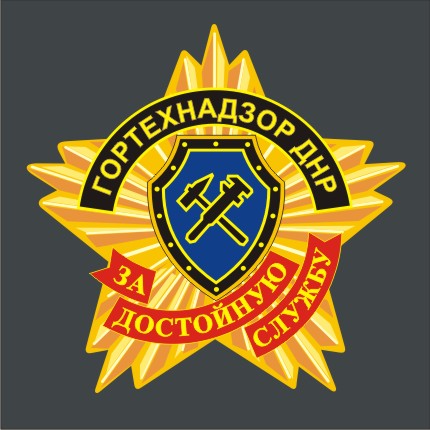 Продолжение приложения 1РИСУНОК НАГРУДНОГО ЗНАКА «ЗА ДОСТОЙНУЮ СЛУЖБУ» 2-й степени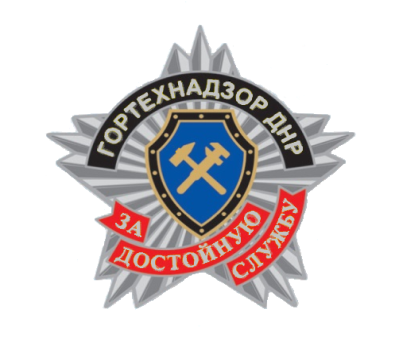 